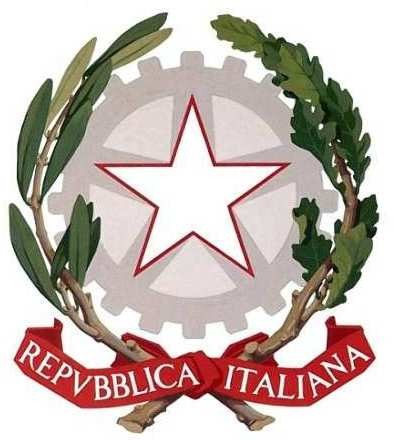 MODELLO AISTITUTO D’ISTRUZIONE SUPERIORERAMACCA - PALAGONIA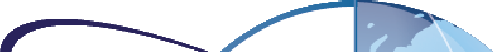 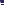 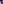 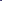 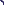 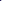 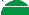 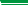 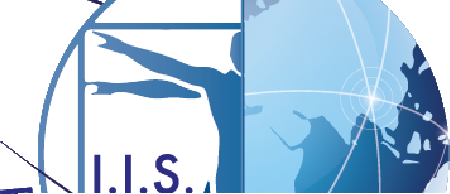 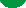 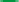 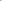 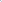 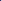 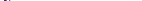 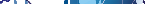 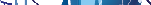 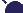 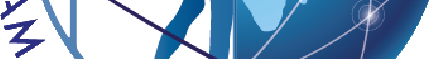 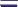 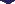 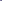 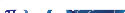 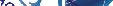 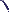 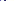 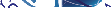 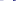 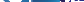 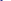 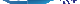 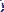 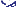 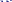 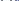 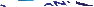 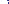 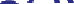 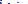 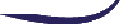 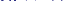 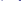 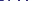 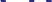 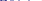 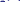 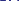 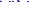 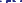 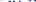 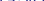 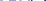 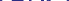 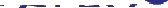 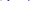 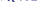 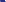 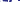 Via Fastucheria, 48 – 95040 Ramacca (CT) - Tel. 095 653329 –Fax 095 654544 Via Pitagora s.n.c. – 95046 Palagonia (CT) – Tel. 0957955421 – Fax: 0957945401 C.F.: 91019770873 – Codice Ufficio: UFH84X web www.iisramacca-palagonia.gov.itE-mail ctis04200g@istruzione.it E-mail certificata ctis04200g@pec.istruzione.itAl Dirigente Scolastico dell’I.I.S. Ramacca – PalagoniaOGGETTO: Richiesta credenziali registro   elettronico – Argo Alunni .Il/La sottoscritto/a   	nato/a a	il  	residente a_______________________in via___________________________n._____tel.	genitore dell’alunno/a  	 	nato/a a	il  	frequentante la classe	sezione  	CHIEDEIl rilascio delle credenziali per accedere al Registro Elettronico per le seguenti utenze (selezionare e scrivere a stampatello maiuscolo l’indirizzo email):  Madre  (email) _____________________________________Padre  (email) _____________________________________Alunno/a  (email) _____________________________________e dichiara, sotto la propria responsabilità, che tali credenziali saranno utilizzate in modo strettamente personale e consentiranno al/alla sottoscritto/a di monitorare costantemente la situazione didattica-disciplinare e la frequenza scolastica del/della proprio/a figlio/a giustificandone le assenze entro 2 giorni dal manifestarsi dell’evento.Il/La sottoscritto/a, consapevole delle conseguenze amministrative e penali per chi rilascidichiarazioni non corrispondenti a verità, ai sensi del DPR 245/2000, dichiara di aver effettuato la scelta in osservanza delle disposizioni sulla responsabilità genitoriale di cui agli artt. 316, 337 ter e 337 quater del codice civile, che richiedono il consenso di entrambi i genitori.Data________________                 Firma del genitore______________________________Si allega documento si riconoscimento